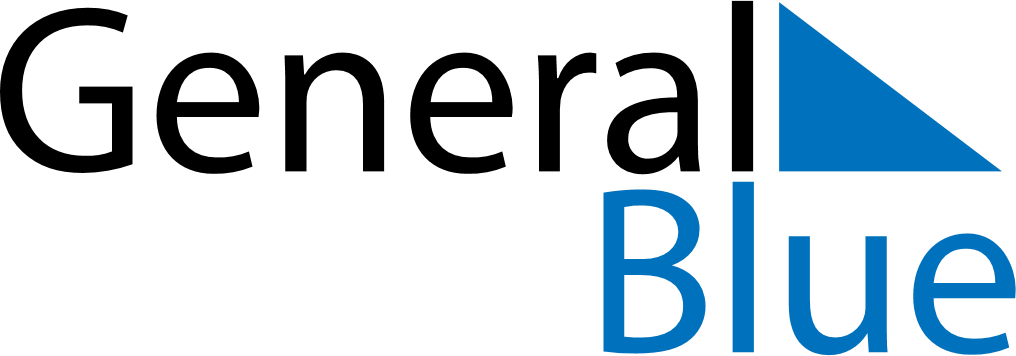 Weekly CalendarJuly 13, 2020 - July 19, 2020Weekly CalendarJuly 13, 2020 - July 19, 2020Weekly CalendarJuly 13, 2020 - July 19, 2020Weekly CalendarJuly 13, 2020 - July 19, 2020Weekly CalendarJuly 13, 2020 - July 19, 2020Weekly CalendarJuly 13, 2020 - July 19, 2020MondayJul 13TuesdayJul 14TuesdayJul 14WednesdayJul 15ThursdayJul 16FridayJul 17SaturdayJul 18SundayJul 196 AM7 AM8 AM9 AM10 AM11 AM12 PM1 PM2 PM3 PM4 PM5 PM6 PM